WESTERN BIG 6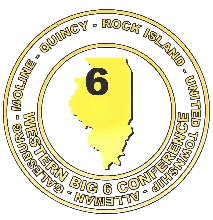 2017-2018 FALL SCHOLASTIC ALL CONFERENCE ATHLETESThe following athletes earned “Scholastic All Conference” recognition by meeting the following rigorous criteria:		Must be a:Senior athletePresently active in athleticsEarned a varsity letterGood citizenMust have a cumulative Grade Point Average of 3.25 or higherStudent-Athlete	Sport	School			Brendan Hird	Boys Cross Country	AllemanSoencer Smith	Boys Cross Country	AllemanBen Weaver	Boys Cross Country	AllemanOlivia Best	Girls Cross Country	AllemanAddie Pulley	Girls Cross Country	AllemanGiselle Ramirez	Girls Cross Country	AllemanAndrew Barrett 	Football	AllemanAlec Carton 	Football	AllemanNoah Ewers 	Football	AllemanHunter Hodge 	Football	AllemanRyan O’Hern 	Football	AllemanMike Scarpinato 	Football	AllemanPatrick Schmitt 	Football	AllemanLuke Trondson 	Football	AllemanAdam Vogel 	Football	AllemanJohn West 	Football	AllemanBrenon Wilson 	Football	AllemanHunter Love	Boys Golf	AllemanSlyssa Carpita	Girls Golf	AllemanBrendan Hird	Boys Soccer	AllemanPatrick Schmitt	Boys Soccer	AllemanWill Mihm	Boys Soccer	AllemanFabian Martinez	Boys Soccer	AllemanNoely Baumann	Girls Tennis	AllemanEmily Ferreyra	Girls Tennis	AllemanJulia Hughes	Girls Tennis	AllemanCloie Jennings	Girls Tennis	AllemanFrida Rocha	Girls Tennis	AllemanEmma Williams	Girls Tennis	AllemanMya Coene	Volleyball	AllemanStudent-Athlete	Sport	School			Myah Bastian	Girls Cross Country	GalesburgAlexis Herr	Girls Cross Country	GalesburgChristian Cabrera	Football	GalesburgJacob Carl	Football	GalesburgClark Hawkins	Football	GalesburgNolan Jenkins	Football	GalesburgCarson Johnson	Football	GalesburgDawson Johnson	Football	GalesburgDevon Mcintosh	Football	GalesburgRichard Moreno	Football	GalesburgBrooks Payne	Football	GalesburgQuantrell Polk	Football	GalesburgHunter Sanders	Football	GalesburgJacob Shipp	Football	GalesburgOwen Hawkins	Boys Golf	GalesburgJacob Young	Boys Golf	GalesburgRylee Chockley	Girls Golf	GalesburgElyssa Cozad	Girls Golf	GalesburgMaitlyn Sanders	Girls Golf	GalesburgEzechiel Biamungu	Boys Soccer	GalesburgPreston Hook	Boys Soccer	GalesburgGedeon Mukeba	Boys Soccer	GalesburgDonnivan Reed	Boys Soccer	GalesburgHunter Sanders	Boys Soccer	GalesburgKylee Wehrly	Boys Soccer	GalesburgKaylyn Dane	Girls Swimming	GalesburgMegan Foster	Girls Swimming	GalesburgRebecca Foster	Girls Swimming	GalesburgEmma Hallberg	Girls Swimming	GalesburgAnna De Mattos	Girls Tennis	GalesburgTaCoya Harris	Girls Tennis	GalesburgSarah Hoenig	Girls Tennis	GalesburgTaylor Hostens	Girls Tennis	GalesburgShamara Sargent	Girls Tennis	GalesburgKatie Tucker	Girls Tennis	GalesburgMakenzie Williams	Girls Tennis	GalesburgSydney Boyd	Volleyball	GalesburgLauryn Campbell	Volleyball	GalesburgHanna Huppenbauer	Volleyball	GalesburgMegan Lingafelter	Volleyball	GalesburgEmily Meinert	Volleyball	GalesburgYvonne Mixon	Volleyball	GalesburgStudent-Athlete	Sport	School			Haley Price	Volleyball	GalesburgAndrew Ellison 	Boys Cross Country	MolineRyan Lodico	Boys Cross Country	MolineAllyson Blaser	Girls Cross Country	MolineMadeleine Eaton 	Girls Cross Country	MolineSavannah Hampton 	Girls Cross Country	MolineMckena Mathews 	Girls Cross Country	MolineEmme Schwabe 	Girls Cross Country	MolineElizabeth Swank 	Girls Cross Country	MolineAlexis Wolf 	Girls Cross Country	MolineMarcus Atnip	Football	MolineTrevor Cook	Football	MolineJustin Gillis	Football	MolineNolan Griffin	Football	MolineHunter Henning	Football	MolineEric Maffie	Football	MolineLuke Melton	Football	MolineNathan Ray	Football	MolineOwen Swanson	Football	MolineCody Talbot	Football	MolineJeffery Vermeire	Football	MolineKameron Dickerson	Boys Golf	MolineJoseph Lavin	Boys Golf	MolineGregory Layer	Boys Golf	MolineSamantha Cramer	Girls Golf	MolineAddison Sanders	Girls Golf	MolineMohamed Cisse	Boys Soccer	MolineJustin Kuffler	Boys Soccer	MolineKennedy Cook	Girls Swimming	MolineLaney Krebs	Girls Swimming	MolineKylie Spiegel	Girls Swimming	MolineKatherine Maloney	Girls Tennis	MolineAlanah Crompton	Volleyball	MolineLacey McMillion	Volleyball	MolineMegan Meyer	Volleyball	MolineMegan Olson	Volleyball	MolineDana Plagenz	Volleyball	MolineIsabel Potter	Volleyball	MolineKiya Ritchie	Volleyball	MolineKeith Garner	Boys Cross Country	QuincyKendall Marks	Girls Cross Country	QuincyHailey Simons	Girls Cross Country	QuincyStudent-Athlete	Sport	School			Kathryn Vogler	Girls Cross Country	QuincyAlexander Harbin	Football	QuincyClayton Moore	Football	QuincyLogan Ross	Football	QuincyAaron Shoot	Football	QuincyJeremiah Sutton	Football	QuincyT. J. Wensing	Boys Golf	QuincyKrystal Burgtorf	Girls Golf	QuincyHannah Maguire	Girls Golf	QuincyHarrison Fey	Boys Soccer	QuincyAndrew McNay	Boys Soccer	QuincyHarrison Rosen	Boys Soccer	QuincyZachary Spooner	Boys Soccer	QuincyAlex Watson	Boys Soccer	QuincyTaylor Degitz	Girls Tennis	QuincyNatalia Fasano	Girls Tennis	QuincyHaley Katenin	Girls Tennis	QuincySamantha Santos	Girls Tennis 	QuincyChaney Wollaston	Girls Tennis	QuincyAlexandra Spohr	Volleyball	QuincyGrace Crickard	Volleyball	QuincySierra Erke	Volleyball	QuincyMailie Francis	Volleyball	QuincyKayla Mast	Volleyball	QuincyKailey Owsley	Volleyball	QuincyKeaghan Rodemich	Volleyball	QuincyNicole Stock	Volleyball	QuincyLanden Love	Boys Cross Country	Rock IslandKatlyn Hunter	Girls Cross Country	Rock IslandPryce Boeye	Football	Rock IslandTavion Brooks	Football	Rock IslandBenjamin Ellis	Football	Rock IslandJalil Gay	Football	Rock IslandC'Aira Newman	Football	Rock IslandNickolas Roessler	Football	Rock IslandAndrew Beierlein	Boys Golf	Rock IslandAlexis Dillender	Girls Golf	Rock IslandNyandwi Bonane	Boys Soccer	Rock IslandBryce Kent	Boys Soccer	Rock IslandKyle Pearce	Boys Soccer	Rock IslandGo Ray	Boys Soccer	Rock IslandSydney Branson	Girls Swimming	Rock IslandStudent-Athlete	Sport	School			Joshua Kruckenberg	Girls Swimming	Rock IslandAllison Nickel	Girls Swimming	Rock IslandHannah Wright	Girls Swimming	Rock IslandSarah Kaha	Volleyball	Rock IslandClaire McKay	Volleyball	Rock IslandRicar Mends	Boys Cross Country	United TownshipGarrett Massa	Football	United TownshipHarrison Davis	Boys Soccer	United TownshipEthan Filby	Boys Soccer	United TownshipBrandon Moreno	Boys Soccer	United TownshipZoe Hitzler	Girls Tennis	United TownshipThalia Ruiz	Girls Tennis	United TownshipSarah Jones	Volleyball	United TownshipCalie Walker	Volleyball	United Township